INDICAÇÃO Nº 7102/2017Sugere ao Poder Executivo Municipal a manutenção e troca de lâmpada em caráter de urgência, na Rua Da Amizade, defronte ao nº 138, no bairro Vista Alegre, neste município. Excelentíssimo Senhor Prefeito Municipal, Nos termos do Art. 108 do Regimento Interno desta Casa de Leis, dirijo-me a Vossa Excelência que, por intermédio do Setor competente, promova a manutenção de troca de lâmpada na Rua Da Amizade, defronte ao nº 138,  no bairro Vista Alegre, neste município.Justificativa:Este vereador foi procurado por munícipes, solicitando a troca de lâmpada no referido local, pois a mesma já esta queimada há algum tempo, causando insegurança á população, já que os moradores trafegam pela via durante a madrugada, quando vão ao trabalho.Plenário “Dr. Tancredo Neves”, em 05 de setembro de 2017.JESUS VENDEDOR-Vereador / Vice Presidente-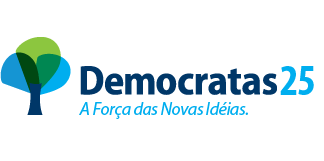 